REGULAMIN KONKURSU SZKOLNEGO „NAJPIĘKNIEJSZA PISANKA WIELKANOCNA”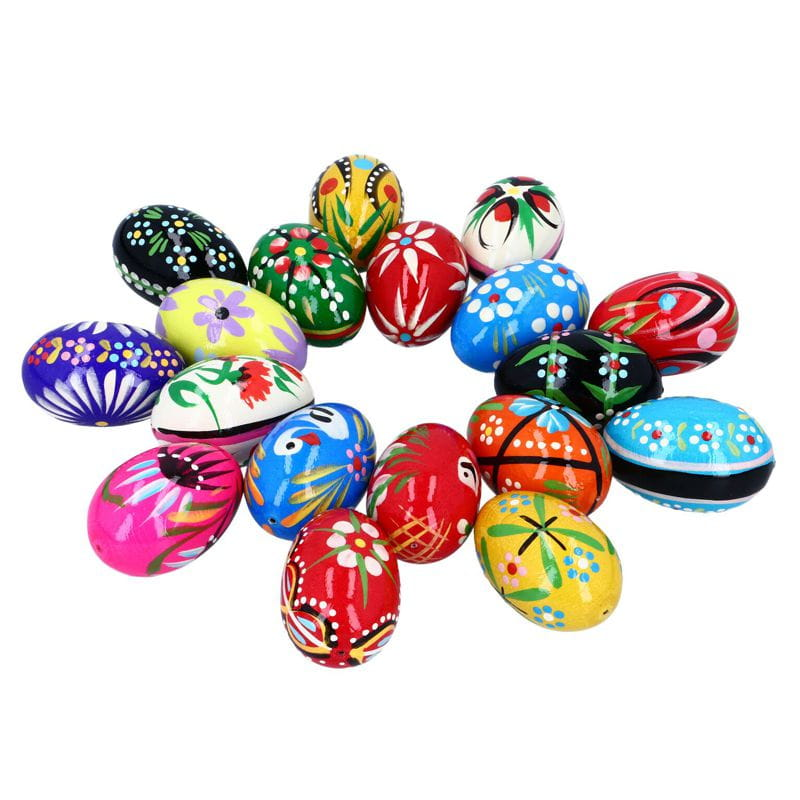 CEL: upowszechnianie tradycji Świąt Wielkanocnych oraz doskonalenie umiejętności i warsztatu plastycznego WARUNKI KONKURSU:  Warunkiem uczestnictwa w konkursie jest samodzielne wykonanie pracy przestrzennej przedstawiającą ozdobę wielkanocną – pisankę, zajączka, baranka – wykorzystując najlepiej twarde materiały takie jak: styropian, plastikowe butelki, pudełka, drewno. Technika zdobienia pracy jest dowolna- liczy się pomysłowość, kreatywność oraz staranność. Do prac należy dołączyć kartkę informacyjną zawierającą: imię, nazwisko, klasę.OCENA PRAC:Ocenie prac podlegać będą następujące kryteria: kreatywność, estetyka wykonania pracy, umiejętności konstrukcyjne ucznia (wytrzymałość, spójność, dobór materiałów) oraz nawiązanie do tradycji Świąt Wielkanocnych. Konkurs adresowany dla uczniów oddziałów klas 1-3.Ozdoby należy dostarczyć do dnia 12.04.24r. Prace konkursowe zaprezentowane będą w holu szkolnym. Prace należy dostarczyć do p. Siemianowskiej do sali nr 35. Ogłoszenie wyników nastąpi 15.04.24r. Organizatorzy:							            				Emilia Siemianowska